graduate COMMITTEE 
curriculum PROPOSAL FORM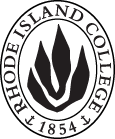 Cover page						Scroll over blue text to see further instructionsC. Program Proposals
D. SignaturesChanges that directly impact more than one department/program MUST have the signatures of all relevant department chairs, program directors, and relevant dean (e.g. when creating/revising a program using courses from other departments/programs). Proposals that do not have appropriate approval signatures will not be considered. Type in name of person signing and their position/affiliation.Send electronic files of this proposal and accompanying catalog copy to graduatecommittee@ric.edu and a printed or electronic signature copy of this form to the current Chair of Graduate Committee. Check Graduate Committee website for due dates.D.1. Approvals:   required from programs/departments/deans who originate the proposal.  may include multiple departments, e.g., for joint/interdisciplinary prposals. D.2. Acknowledgements: REQUIRED from OTHER PROGRAMS/DEPARTMENTS IMPACTED BY THE PROPOSAL. SIGNATURE DOES NOT INDICATE APPROVAL, ONLY AWARENESS THAT THE PROPOSAL IS BEING SUBMITTED.  List all other programs and departments affected by this proposal.  Signatures from these departments are required in the signature section. CONCERNS SHOULD BE BROUGHT TO THE GRADUATE COMMITTEE MEETING FOR DISCUSSION. A.1. Course or programSpecial Education M.Ed Programs Special Education M.Ed Programs Special Education M.Ed Programs Special Education M.Ed Programs Special Education M.Ed Programs Replacing A.2. Proposal typeProgram| revision | Program| revision | Program| revision | Program| revision | Program| revision | A.3. OriginatorYing Hui-Michael Ying Hui-Michael Home departmentHome departmentSpecial Education Special Education A.4. Rationale/ContextThe purpose of this proposal is to remove the GRE/MAT requirement for the following five special education M.ED program admission: Early Childhood-Birth Through Grade 2, Exceptional Learning Needs Severe Intellectual Disabilities Special Education Certification Urban Multicultural Special Education.After much discussion, SPED faculty/program directors believe the omission of the GRE/MAT requirement for SPED program admission is necessary. There is no strong evidence to support the correlation between a high GRE/MAT score and teaching effectiveness. All SPED M.ED programs require at least one teaching certification for admission. Therefore, SPED program applicants have passed various professional tests in their disciplines. The GRE/MAT tests are costly and often the cause for delaying a program admission. The purpose of this proposal is to remove the GRE/MAT requirement for the following five special education M.ED program admission: Early Childhood-Birth Through Grade 2, Exceptional Learning Needs Severe Intellectual Disabilities Special Education Certification Urban Multicultural Special Education.After much discussion, SPED faculty/program directors believe the omission of the GRE/MAT requirement for SPED program admission is necessary. There is no strong evidence to support the correlation between a high GRE/MAT score and teaching effectiveness. All SPED M.ED programs require at least one teaching certification for admission. Therefore, SPED program applicants have passed various professional tests in their disciplines. The GRE/MAT tests are costly and often the cause for delaying a program admission. The purpose of this proposal is to remove the GRE/MAT requirement for the following five special education M.ED program admission: Early Childhood-Birth Through Grade 2, Exceptional Learning Needs Severe Intellectual Disabilities Special Education Certification Urban Multicultural Special Education.After much discussion, SPED faculty/program directors believe the omission of the GRE/MAT requirement for SPED program admission is necessary. There is no strong evidence to support the correlation between a high GRE/MAT score and teaching effectiveness. All SPED M.ED programs require at least one teaching certification for admission. Therefore, SPED program applicants have passed various professional tests in their disciplines. The GRE/MAT tests are costly and often the cause for delaying a program admission. The purpose of this proposal is to remove the GRE/MAT requirement for the following five special education M.ED program admission: Early Childhood-Birth Through Grade 2, Exceptional Learning Needs Severe Intellectual Disabilities Special Education Certification Urban Multicultural Special Education.After much discussion, SPED faculty/program directors believe the omission of the GRE/MAT requirement for SPED program admission is necessary. There is no strong evidence to support the correlation between a high GRE/MAT score and teaching effectiveness. All SPED M.ED programs require at least one teaching certification for admission. Therefore, SPED program applicants have passed various professional tests in their disciplines. The GRE/MAT tests are costly and often the cause for delaying a program admission. The purpose of this proposal is to remove the GRE/MAT requirement for the following five special education M.ED program admission: Early Childhood-Birth Through Grade 2, Exceptional Learning Needs Severe Intellectual Disabilities Special Education Certification Urban Multicultural Special Education.After much discussion, SPED faculty/program directors believe the omission of the GRE/MAT requirement for SPED program admission is necessary. There is no strong evidence to support the correlation between a high GRE/MAT score and teaching effectiveness. All SPED M.ED programs require at least one teaching certification for admission. Therefore, SPED program applicants have passed various professional tests in their disciplines. The GRE/MAT tests are costly and often the cause for delaying a program admission. The purpose of this proposal is to remove the GRE/MAT requirement for the following five special education M.ED program admission: Early Childhood-Birth Through Grade 2, Exceptional Learning Needs Severe Intellectual Disabilities Special Education Certification Urban Multicultural Special Education.After much discussion, SPED faculty/program directors believe the omission of the GRE/MAT requirement for SPED program admission is necessary. There is no strong evidence to support the correlation between a high GRE/MAT score and teaching effectiveness. All SPED M.ED programs require at least one teaching certification for admission. Therefore, SPED program applicants have passed various professional tests in their disciplines. The GRE/MAT tests are costly and often the cause for delaying a program admission. A.5. Student impactAll SPED program application requirements remain the same as FSEHD admission requirements with the following exception: The GRE General Exam or MAT will be waived for all five SPED M.ED programs. Each SPED M.ED program also has specific program admission requirements, e.g., a program specific essay, an interview. See Table C2 for details. All SPED program application requirements remain the same as FSEHD admission requirements with the following exception: The GRE General Exam or MAT will be waived for all five SPED M.ED programs. Each SPED M.ED program also has specific program admission requirements, e.g., a program specific essay, an interview. See Table C2 for details. All SPED program application requirements remain the same as FSEHD admission requirements with the following exception: The GRE General Exam or MAT will be waived for all five SPED M.ED programs. Each SPED M.ED program also has specific program admission requirements, e.g., a program specific essay, an interview. See Table C2 for details. All SPED program application requirements remain the same as FSEHD admission requirements with the following exception: The GRE General Exam or MAT will be waived for all five SPED M.ED programs. Each SPED M.ED program also has specific program admission requirements, e.g., a program specific essay, an interview. See Table C2 for details. All SPED program application requirements remain the same as FSEHD admission requirements with the following exception: The GRE General Exam or MAT will be waived for all five SPED M.ED programs. Each SPED M.ED program also has specific program admission requirements, e.g., a program specific essay, an interview. See Table C2 for details. All SPED program application requirements remain the same as FSEHD admission requirements with the following exception: The GRE General Exam or MAT will be waived for all five SPED M.ED programs. Each SPED M.ED program also has specific program admission requirements, e.g., a program specific essay, an interview. See Table C2 for details. A.6. Impact on other programsN/A N/A N/A N/A N/A N/A A.7. Resource impactFaculty PT & FT: None None None None None A.7. Resource impactLibrary:None None None None None A.7. Resource impactTechnologyNon  Non  Non  Non  Non  A.7. Resource impactFacilities:None None None None None A.7. Resource impactPromotion/ Marketing needs A.8. Semester effectiveFall 2019A.9. Rationale if sooner than next fallA.9. Rationale if sooner than next fallOld (for revisions only)New/revisedC.1. EnrollmentsC.2. Admission requirementsSpecial Education M.Ed.—with Concentration in Early Childhood—Birth Through Grade 2Admission RequirementsCompletion of all Feinstein School of Education and Human Development admission requirements.Completion of SPED 300, SPED 310, and SPED 415 or their equivalent as determined by the Early Childhood Special Education (ECSE) advisor are required for Rhode Island Department of Education early childhood special education certificationAn application essay describing the candidate’s commitment to special education, cultural awareness, collaboration, and lifelong learning.An interview may be required.An M.Ed. in special education with concentration in early childhood—birth to grade 2 requires that the student is eligible for Rhode Island certification in early childhood education (possesses certification in early childhood education). Students currently matriculated in Rhode Island College’s B.S. in Early Childhood Education program may take up to 6 credits prior to submitting documentation of Rhode Island certification as an Early Childhood Education Teacher.Special Education M.Ed.—with Concentration in Exceptional Learning NeedsAdmission RequirementsCompletion of all Feinstein School of Education and Human Development admission requirements.An essay describing the candidate’s commitment to special education, cultural awareness, collaboration, and lifelong learning.An M.Ed. in Special Education in Exceptional Learning Needs requires Rhode Island certification in Special Education.A concentration in Special Education Administration requires certification in Building Level Administration or concurrent enrollmentAn interview may be required.Special Education M.Ed.—with Concentration in Severe Intellectual Disabilities (SID)Admission RequirementsCompletion of all Feinstein School of Education and Human Development admission requirements.Completion of SPED 300 and SPED 310 (or equivalent determined by the Special Education advisor).An essay describing the candidate’s commitment to special education, cultural awareness, collaboration, and lifelong learning.Documentation of eligibility for RI Certification in one of the following areas of teacher education:Early Childhood EducationElementary EducationMiddle School EducationSecondary EducationAn interview may be required.Special Education M.Ed.—with Concentration in Special Education CertificationAdmission RequirementsCompletion of all Feinstein School of Education and Human Development admission requirements.Completion of SPED 300 (or its equivalent determined by special education advisor).An essay describing the candidate’s commitment to special education, cultural awareness, collaboration, and lifelong learning.An M.Ed. in Special Education certification requires Rhode Island certification in Elementary or Secondary Education or concurrent enrollmentAn interview may be required.Special Education M.Ed.—with Concentration in Urban Multicultural Special EducationAdmission RequirementsCompletion of all Feinstein School of Education and Human Development admission requirements.An interview may be required.Undergraduate students who matriculate in the Special Education B.S. program at Rhode Island College can apply for conditional admission to the Urban/Multicultural Special Education M.Ed. program after completing 60 undergraduate credits. Students remaining in good standing and continuing to meet admission requirements upon completion of the undergraduate degree are changed to full admission to the M.Ed. program. Application requirements remain the same as FSEHD admission requirements with the following exceptions: The GRE General Exam or MAT will be waived for B.S./M.Ed. applications if the applicant has a 3.0 GPA overall, and grades of B or higher in all courses required for admission to the M.Ed. program. Students under the B.S/M.Ed. admission must complete the B.S. program ESL endorsement courses prior to starting graduate level coursework. B.S./M.Ed. Special Education M.Ed.—with Concentration in Early Childhood—Birth Through Grade 2Admission RequirementsA completed application form accompanied by a $50 nonrefundable application fee.Official transcripts of all undergraduate and graduate course work.A bachelor’s degree with a minimum cumulative grade point average (GPA) of 3.00 on a 4.00 scale in all undergraduate course work.Three Candidate Reference Forms accompanied by three letters of recommendation.A Performance-Based Evaluation.6. Completion of SPED 300, SPED 310, and SPED 415 or their equivalent as determined by the Early Childhood Special Education (ECSE) advisor are required for Rhode Island Department of Education early childhood special education certification8. An application essay describing the candidate’s commitment to special education, cultural awareness, collaboration, and lifelong learning.9. An interview may be required.10. An M.Ed. in special education with concentration in early childhood—birth to grade 2 requires that the student is eligible for Rhode Island certification in early childhood education (possesses certification in early childhood education). Students currently matriculated in Rhode Island College’s B.S. in Early Childhood Education program may take up to 6 credits prior to submitting documentation of Rhode Island certification as an Early Childhood Education Teacher.Special Education M.Ed.—with Concentration in Exceptional Learning NeedsAdmission RequirementsA completed application form accompanied by a $50 nonrefundable application fee.Official transcripts of all undergraduate and graduate course work.A bachelor’s degree with a minimum cumulative grade point average (GPA) of 3.00 on a 4.00 scale in all undergraduate course work.Three Candidate Reference Forms accompanied by three letters of recommendation.A Performance-Based Evaluation.An essay describing the candidate’s commitment to special education, cultural awareness, collaboration, and lifelong learning.An M.Ed. in Special Education in Exceptional Learning Needs requires Rhode Island certification in Special Education.Special Education M.Ed.—with Concentration in Severe Intellectual Disabilities (SID)Admission RequirementsA completed application form accompanied by a $50 nonrefundable application fee.Official transcripts of all undergraduate and graduate course work.A bachelor’s degree with a minimum cumulative grade point average (GPA) of 3.00 on a 4.00 scale in all undergraduate course work.Three Candidate Reference Forms accompanied by three letters of recommendation.A Performance-Based Evaluation. 6. Completion of SPED 300 and SPED 310 (or equivalent determined by the Special Education advisor).7. An essay describing the candidate’s commitment to special education, cultural awareness, collaboration, and lifelong learning.8. Documentation of eligibility for RI Certification in one of the following areas of teacher education:Early Childhood EducationElementary EducationMiddle School EducationSecondary Education 9. An interview may be required.Special Education M.Ed.—with Concentration in Elementary or Secondary Mild/Moderate Disabilities Admission RequirementsA completed application form accompanied by a $50 nonrefundable application fee.Official transcripts of all undergraduate and graduate course work.A bachelor’s degree with a minimum cumulative grade point average (GPA) of 3.00 on a 4.00 scale in all undergraduate course work.Three Candidate Reference Forms accompanied by three letters of recommendation.A Performance-Based Evaluation.6. Completion of SPED 300 (or its equivalent determined by special education advisor).7. An essay describing the candidate’s commitment to special education, cultural awareness, collaboration, and lifelong learning.8. An M.Ed. in Special Education certification requires Rhode Island certification in Elementary or Secondary Education or concurrent enrollment9. An interview may be required.Special Education M.Ed.—with Concentration in Urban Multicultural Special EducationAdmission RequirementsA completed application form accompanied by a $50 nonrefundable application fee.Official transcripts of all undergraduate and graduate course work.A bachelor’s degree with a minimum cumulative grade point average (GPA) of 3.00 on a 4.00 scale in all undergraduate course work.Three Candidate Reference Forms accompanied by three letters of recommendation.A Performance-Based Evaluation.An essay describing the candidate’s commitment to culturally and linguistically diverse students, collaboration, advocacy, and lifelong learning.The program requires Rhode Island certifications in Early Childhood, Elementary or Secondary Education, and Special Education. An interview may be required.Undergraduate students who matriculate in the Special Education B.S. program at Rhode Island College can apply for conditional admission to the Urban Multicultural Special Education M.Ed. program after completing 60 undergraduate credits. Students remaining in good standing and continuing to meet admission requirements upon completion of the undergraduate degree are changed to full admission to the M.Ed. program. Application requirements remain the same as the Urban Multicultural Special Education M.Ed. admission requirements. Students under the B.S/M.Ed. admission must complete the B.S. program ESL endorsement courses prior to starting graduate level coursework.C.3. Retention requirementsC.4. Course requirements for each program optionC.5. Credit count for each program optionC.6. Requirement for thesis, project, or comprehensive exam C.7. Other changes if anyINSTRUCTIONS FOR PREPARING THE CATALOG COPY:  The proposal must include all relevant pages from the college catalog, and must show how the catalog will be revised.  (1) Go to the “Forms and Information” page on the Graduate Committee website. Scroll down until you see the Word files for the current catalog. (2) Download ALL catalog sections relevant for this proposal, including course descriptions and/or other affected programs.  (3) Place ALL relevant catalog copy into a single file.  Put page breaks between sections and delete any catalog pages not relevant for this proposal. (4) Using the track changes function, revise the catalog pages to demonstrate what the information should look like in next year’s catalog.  (5) Check the revised catalog pages against the proposal form, especially making sure that program totals are correct if adding/deleting course credits.  NamePosition/affiliationSignatureDateKalli Kemp Program Director of Special Education M.ED with concentration in Early Childhood. Paul LaCavaProgram Director of Special Education M.ED with concentration in Exceptional Learning Needs Susan Dell Program Director of Special Education M.ED with concentration in Server Intellectual Disabilities Marie Lynch Program Director of Special Education M.ED with concentration in Special Education Certification Ying Hui-Michael Program Director of Program Director of Special Education M.ED with concentration in Ying Hui-Michael Chair of Special Education Department Gerri August/Julie HorwitzDean of Feinstein School of Education and Human Development NamePosition/affiliationPosition/affiliationSignatureSignatureDate